Visiting Students Programme 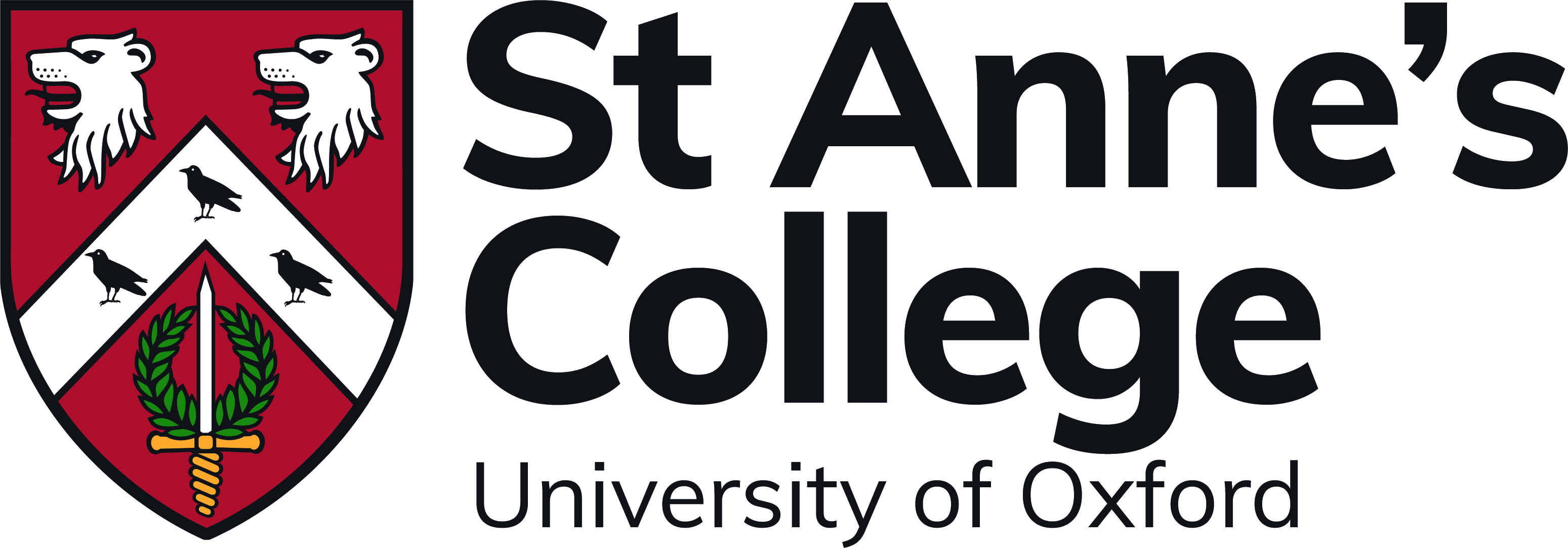 Application Form and Guidance Notes - this application is for students applying through partner institutions, study abroad providers or independently. We are pleased you are considering applying for the Visiting Students Programme at St Anne’s College, University of Oxford. We have provided these guidance notes to help you prepare your application. Please read them before you begin to complete your application form. Further programme information is available on the College website: We welcome Visiting Students to study at St Anne’s for: the Oxford Academic Year – Michaelmas, Hilary and Trinity terms (October – June) the Extended Oxford Academic Year – September plus Michaelmas, Hilary and Trinity terms (September – June)  Fall Term – September plus Michaelmas (September – December) Michaelmas Term only (October – December) Hilary and Trinity Terms only (January – June) You can find provisional term dates for 2023-24 here. Completing the application formIf possible please type your application.  If you are completing it by hand, please ensure that all writing is fully legible (we advise you to use block capital letters where possible).  Please give all dates in European format (i.e. day-month-year) or spell out the month as a word to avoid the possibility of confusion.   Supporting DocumentsVisiting student applications must include the following documents: 1.	Colour copy/scan of the photo page of your passport If you have multiple passports please include a copy of the passport you intend to use to enter the UK. 2.	Academic statementInclude, on a separate piece of paper, a statement detailing your reasons for wanting to study your proposed subject(s) at Oxford. This statement should not exceed one page and needs a clear academic focus. The Tutors assessing your academic statement will want to see your intellectual passion and curiosity about your subject of study. In your statement you may wish to identify topics that you have enjoyed studying at your home university and explain how you wish to further these interests during your time abroad. 3.	Transcript or other official detailed record of educationIn order to comply with United Kingdom Border Agency (UKBA) requirements, you need to send a certified copy of your transcript(s) as a record of your academic history and achievement at university-level up to the present, including courses taken and grades/standards achieved. Ideally your transcript should include the courses that you are currently taking and intending to take before arriving in Oxford.  If necessary, please ensure you also list any current or future courses that do not appear on your transcript. It is preferred for you to include your transcript in your application materials however if your university needs to send it directly they can email it to visiting.students@st-annes.ox.ac.uk. 4.	Academic written work Two pieces of graded academic work, such as essays or papers, in the subject/s you wish to study at Oxford need to be included with your application. For arts, humanities and social science subjects, these can be essays from your current degree of no more than 2,000 words, typed and written in English.  For science subjects, a report, exam, problem set or other piece of academic work from your current degree will suffice for one sample and we would prefer the second piece of work is a written paper. You can submit an extract or portion of a longer paper if you wish to but please indicate this on your piece of work and please do not exceed the word limit. If you are applying to study two subjects you are required to submit one piece of academic work in each subject. Students who do not have written work in English are responsible for translating it themselves. Feedback, comments and grades can be included on the academic work. 5.	Academic referencesYou need to submit two references, which are typed, on letterhead and included with your application. At least one of these references needs to be from an individual who has a working knowledge of your current education and who is able to indicate the academic standards that you have achieved. It is preferable these are from faculty in the subject/s you are applying for. 6. 	Evidence of proficiency in EnglishAll teaching at the University of Oxford is carried out in English (with the exception of some language-specific teaching) and tutors must be assured that you have sufficient fluency in written and spoken English to cope with your course from the start. If you are a non-native English speaker, or have not been taught in English at university level for at least the two years prior to application (not prior to arrival in Oxford) you are required to provide evidence that you meet the University’s English language requirements with your application. Please ensure you meet the higher-level requirements as most subjects require these.  If required you MUST attach evidence (eg. TOEFL, IELTS certificate, secondary school or high school diploma, International Baccalaureate certificate etc.) of how you meet the University’s English language requirements with your application.  We rarely make any conditional offers to visiting students so you must meet these requirements when you apply.7. 	Tutorial Course preferences Please consult the courses and links in the course catalogue on our website, and indicate your courses in order of preference. Other application informationApplying as an independent applicant
We welcome students from across the globe to apply to study at St Anne’s as a visiting student. As such your home institution is not required to have an arrangement in place with us before you apply. However you need to have the support of your home institution to study abroad, even if you are taking a leave of absence to do so. You will be issued with a transcript at the end of your studies and you need to consent, at the time of application, for the transcript to be issued to your home institution to form part of your academic record and ideally be transferring courses or credits to your home institution as part of your degree. Applying to other Oxford CollegesIt is helpful for us to know if you are applying to other Oxford Colleges and this will not jeopardise your application in any way. If we are oversubscribed in subject areas or are not able to offer you a place we would like to help qualified candidates to potentially find another opportunity to study at Oxford. As such we may be able to share your application with another College. We need your consent to be able to do this so please indicate this and which Colleges you would consider on the application form. Please also speak with your study abroad advisor or provider to confirm this would be an option for you. Contact with your Study Abroad Office or Study Abroad provider 
During, or after, the application process we may need to contact your study abroad office or provider, or we may wish to include them in correspondence to you. We request your consent to communicate with them.  Visiting Students fees and funding your studyVisiting Student fees are published annually in the autumn, and provided to your study abroad office and/or study abroad provider. The University updates living costs on an annual basis as well. Please familiarise yourself with this information and be sure you can meet the costs of attending before submitting your application. As an example to study for the 2022-23 academic year (Oct-June) including estimated living costs you could have needed access to approximately £55,000-60,000 worth of public, private or scholarship funding. We cannot offer visiting students scholarships but many visiting students receive support and funding through their home institutions, other scholarship funding or government financial aid. Please speak with your home institution regarding these options. Acceptance and deposit If offered a place to study at St Anne’s you will need to confirm acceptance of your place and then pay a £600 non-refundable deposit within 2 weeks of receiving your offer letter. We will also collect further financial and invoicing information at this time. Following University guidance invoices for all programme fees, regardless of your start date or study duration, are issued in July for full payment in August. UK visa requirements If you are planning to travel to the UK to undertake a course at the University and are not a UK national you may need to apply for a visa before travelling. The type of permission/visa you require will depend on the type of course. Please review the University guidance. Application deadline and submissionPlease submit the St Anne’s application form and all your supporting documents together as a single PDF to visiting.students@st-annes.ox.ac.uk by 8am (UK time) Monday January 30, 2023. We aim to inform you of a decision on your application as soon as possible. If you have any questions or need any further information please email visiting.students@st-annes.ox.ac.uk . St Anne’s CollegeWoodstock Road Oxford OX2 6HSWeb: http://www.st-annes.ox.ac.ukEmail: visiting.students@st-annes.ox.ac.ukTel: +44 (0) 1865 274840Tutorial/Course Preferences Studying at Oxford is often an opportunity for a Visiting Student to immerse themselves in a chosen area of study, as a UK undergraduate would do. However it may be possible to study more than one subject at St Anne’s and you can see suggestions of complementary subjects on the Visiting Students webpages. Please discuss your intended courses with your home institution before you submit your application.  Visiting Students at St Anne’s generally take two or three tutorial courses each term (depending on their subject/s). For each tutorial course you may take a combination of tutorials, lectures, classes and seminars, each of which requires significant preparation, including the submission of written work prior to the session. Teaching and study hours may be distributed unevenly, depending on the subjects and courses taken. All tutorials, classes and seminars may be eligible for academic credit by your home institution, please discuss this with them.Applicants should list at least eight courses in order of preference from the information provided in our course catalogue. Students applying for a single term should list at least six courses. If your application is successful, your tutor will use your preferences as a basis to devise a coherent tutorial programme for your time in Oxford. Tutorial/course preferences cannot be guaranteed. Once your course choices are approved, you will not usually be able to change them. Your tutorial programme is carefully tailored to you and academic members of faculty commit their time to teaching you individually or as part of a small group. For these reasons please consider your choices carefully and well in advance.Please submit your application form and all your supporting documents as a single Word, or PDF, document to visiting.students@st-annes.ox.ac.uk by 8am(UK time) Monday January 30, 2023.Visiting Students Programme Application FormPlease read the accompanying notes before you fill in this form. Please complete ALL spaces. Please send your form and all supporting documents as a single Word doc or PDF to visiting.students@st-annes.ox.ac.uk Personal informationSubject informationIf we cannot offer you a place, where appropriate, we may be able to share your application with another College for their consideration. Please indicate if you provide consent for this and which Colleges you would consider. We will contact you before we share your application. Education informationUniversity English Language RequirementHow do you meet the University’s English Language Requirements? If required, you must attach evidence of how you meet the University’s English language requirements with your application (eg. TOEFL, IELTS, IB, school cert.)Consent to be provided by applicant I support this application and confirm that (name of student) ________________________________________                                                                is in good academic and disciplinary standing with (home institution) __________________________________Please tell us about the proposed funding for the Visiting Students programme. Your tutorial/course preferences Your tutorial/course preferences Your tutorial/course preferences Your tutorial/course preferences Your tutorial/course preferences Please list the titles of the courses that you would like to study in order of preference. You will find the courses we offer in the St Anne’s Visiting Students Programme course catalogue on our website.  Course/tutorial preferences:Please list the titles of the courses that you would like to study in order of preference. You will find the courses we offer in the St Anne’s Visiting Students Programme course catalogue on our website.  Course/tutorial preferences:Please list the titles of the courses that you would like to study in order of preference. You will find the courses we offer in the St Anne’s Visiting Students Programme course catalogue on our website.  Course/tutorial preferences:Please list the titles of the courses that you would like to study in order of preference. You will find the courses we offer in the St Anne’s Visiting Students Programme course catalogue on our website.  Course/tutorial preferences:Please list the titles of the courses that you would like to study in order of preference. You will find the courses we offer in the St Anne’s Visiting Students Programme course catalogue on our website.  Course/tutorial preferences:I declare the information I have provided in my application is accurate and that my application and the academic work I have submitted with my application is my own work. If my application is successful and I accept my place at St Anne’s I give consent for St Anne’s College faculty and staff to email me at the email address provided on this application prior to my arrival.I declare the information I have provided in my application is accurate and that my application and the academic work I have submitted with my application is my own work. If my application is successful and I accept my place at St Anne’s I give consent for St Anne’s College faculty and staff to email me at the email address provided on this application prior to my arrival.I declare the information I have provided in my application is accurate and that my application and the academic work I have submitted with my application is my own work. If my application is successful and I accept my place at St Anne’s I give consent for St Anne’s College faculty and staff to email me at the email address provided on this application prior to my arrival.I declare the information I have provided in my application is accurate and that my application and the academic work I have submitted with my application is my own work. If my application is successful and I accept my place at St Anne’s I give consent for St Anne’s College faculty and staff to email me at the email address provided on this application prior to my arrival.Your signatureDate 